PRIJAVNICA ZA 24 DRŽAVNU IZLOŽBU MALIH ŽIVOTINJA I 2. ZIMSKU IZLOŽBU ZAMORČIĆA PREZIME I IME  IZLAGAČA..............................................................................................................................MJESTO I BR. POŠTE........................................................... ULICA I BR..........................................................TELEFON ....................................................., MATIČNA UDRUGA .................................................................P O J E D I N A Č N O  I  KOLEKCIJESpol označiti sa „X“ u odgovarajuću kolonuKLASA: C (bebe) – od 3 do 5 mjeseci, B (juniori) – od 5 do 8 mjeseci,  A (odrasli) – od 8 mjeseci DATUM:………………………………….………. POTPIS:……………………….…………………………..Napomena: prijave koje udovoljavaju zahtjeve kolekcije uvrstit će se kao kolekcije, a ostale kao pojedinačno.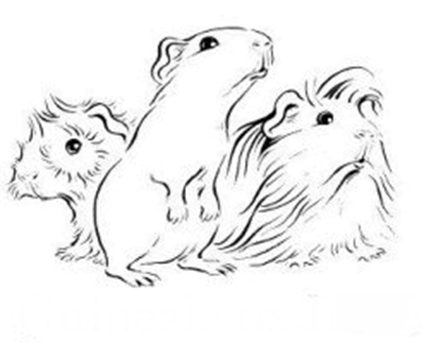 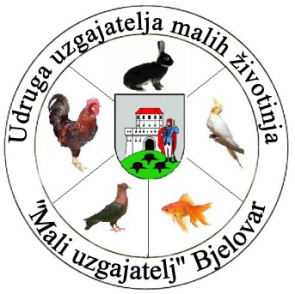 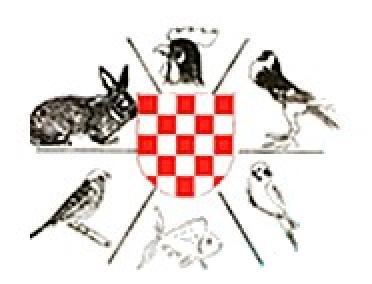 HRVATSKI SAVEZ UDRUGAUZGAJATELJA MALIH ŽIVOTINJAKOLR.br.Klasa1.0mužjak0.1.ženkaPasminaBoja i crtežImeCijena u kn111213142526272839310311312413414415416517518519520621622623624725726727728